Co se událo v DMO Hradecko 
za období leden – březen 2022Destinační managementJednání s KHK o navýšení přímé podpory na činnost oblastních destinačních managementů / jedná se o navýšení o 300 tisíc Kč, což bude podmíněno plněním odsouhlasených kritérií/Jednání s KHK o uskutečnění tradiční akce Den rodiny 15. 5. v rámci nového cyklu Dny pro rodinu v KHK / s finanční podporou KHK a pod záštitou KHK/V rámci spolupráce s KHK - přípravy Strategie rozvoje cestovního ruchu KHK – analytická část zpracována CzT a pracuje se na návrhové části – zpracovatel KPMG – 2 monitorované rozhovory se zpracovatelemV rámci spolupráce se Statutárním městem Hradec Králové účast na analytickém workshopu ke zpracování Strategie cestovního ruchu Hradce Králové a dále účast v Pracovní skupině Konkurenceschopné město pro přípravu Strategického plánu rozvoje města do roku 2040Setkání oblastních DMO s Centrálou cestovního ruchu KHK v Teplicích n. M. - specifikace aktivit v roce 2022 ze strany CCR, spolupráce při realizaci veletrhů a prezentačních akcích Setkání Sdružení turistických oblastí ČR /STO ČR/ v Olomouci – vzdělávání na téma příprava strategických materiálů, činnost STO ČR 2021, 2022, za účasti poradce ministra MMR a ředitele CzT diskuse nad připravovaným Zákonem o cestovním ruchu – účast zástupců STO ČR v expertní pracovní skupiněSetkání správní rady STO ČR / příprava členské schůze 27. 4. v Praze/Jednání s ředitelkou regionální spolupráce na CzT Veronikou Janečkovou ohledně spolupráce se STO ČR a práce nad reorganizací portálu Kudy z nudy Vytipování míst v rámci Hradecka na přípravu stellplatzů – pro dotační titul KHK 2023Opakovaná setkání oblastních DMO na území KHK  - koordinace plánovaných aktivit na rok 2022, zkušenosti s podnikateli, obcemi a dalšími partnery v jednotlivých oblastechMonitoring návštěvnosti partnerů v turistických cílech za rok 2021 – podklady pro MISSetkání partnerů Asociace společenské odpovědnostiSetkání pracovní skupiny Active Citizens v rámci města Hradec Králové10. 3.  Setkání výkonného výboru Hradecka v budově Adalbertina Hradec KrálovéSpolečné jednání MAS působících v turistické oblasti Hradecka  - možnosti spolupráce a podpory během roku 2022Jednání na Středočeské centrále cestovního ruchu o možnostech spolupráce v roce 2022Uzavření partnerské smlouvy s DTJ Hradec Králové, MAS Nad Orlicí, Hravým PoníkovemPrůběžná komunikace s regionálními producenty – návrhy jejich prezentací na facebooku Hradecka, na webových stránkách, zasílání informací o možnosti účasti na akcích a o vládních opatřeních – covidová podporaOpakovaná jednání s koordinátorkou Dnů pro rodinu a koordinace Dne rodiny v Hradci KrálovéDen rodiny - komunikace se subjekty, tvorba plakátu, příprava programu, komunikace s účinkujícímiKomunikace s firmou Lesní svět a Městské lesy HK v rámci přípravy a instalace edukativních prvků Příprava podkladů pro krátké prezentační video – natáčení, střihDestinační marketingPrezentační akceMTT Wroclaw – prostřednictvím DMO Krkonoše a Český ráj rozsev tiskových materiálů HradeckoHoliday World Praha – osobní účast na stánku CCR KHK  - nabídka aktivit Hradecko, propagační materiályFor Bikes – osobní účast na veletrhu na stánku Hradecko v rámci expozice CCR KHK - nabídka aktivit Hradecko, propagační materiályEdiční a inzertní činnostPříprava podkladů pro: 	Časopis KHK „Ahoj rodino“Palubní speciál My wings ve spolupráci s CCR, Krkonoše a HradeckoČasopis TIM - Muzejní noviny Turistické noviny východních ČechZpravodaj mikroregionu Nechanicko	Magazín Listí od Asociace společenské odpovědnosti	FUTU – časopis COT groupSalon republiky – Královéhradecký magazín pro volný čas		Příprava Turistického produktu Se lvíčkem Gustíkem v Hradci Králové a na Hradecku pro rok 2022 – hrací leták a trhací mapy Hradce Králové a HradeckaAktualizace webu www.gustik.cz Příprava image letáku pro Společensky odpovědnou destinaciPříprava revitalizace grafiky HradeckaPlnění akcí na www.kudyznudy.cz Koordinace ediční činnosti na rok 2022 s Magistrátem města Hradec KrálovéRealizace omalovánek Hradecka – podpora turistických atraktivit, regionálních produktů a osvětová činnost ke Společensky odpovědné destinaci pro nejmenší dětiOnlineFacebook49 příspěvků celkem, 68 nových sledujících29 příspěvků na podporu propagace TO Hradecko – aktivit, akcí12 příspěvků na podporu značky Regionální produkt Hradecko8 příspěvků na téma Hradecko – První společensky odpovědná destinace v ČRInstagram 36 příspěvků61 příběhůWeb  www.hradecko.eu  Aktualizace akcí a dat jednotlivých partnerůPříprava požadavků pro přechod k jinému správciDalšíOcenění produktu Hradecko – první společensky odpovědná destinace v ČR na Velké ceně cestovního ruchu v Praze – 3. místoPro Centrálu CR KHK vytipování míst pro pořad Toulavá kamera, míst gastro se zaměřením na pivní pochoutky / Regionální produkt Hradecký klenot, Hostinec Malý Růžek – přehlídka piv z malých pivovarů/Jednání s firmou bezkemp.cz o spolupráciPresstripyPříprava presstripu německých novinářů na květen 2022 – téma „S Jaroslavem Rudišem vlakem do CR“– podpora udržitelného cestovního ruchuVzdělávání školení k systému MIS od CzTTrendy marketing – onlineForum udržitelného rozvoje – onlineStatistiky návštěvnosti FB, Instagramuviz. příloha dokumentuInformační servis MPO vyhlašuje výzvy k programům COVID 2022 Podnikatelé z vybraných sektorů budou moci žádat o podporu z programů COVID 2022 – Sektorová podpora a COVID Nepokryté náklady – Sektorová podpora. COVID 2022 – Sektorová podpora Do 12. května 2022 budou podnikatelé z vybraných sektorů moci žádat o podporu z programu COVID 2022 – Sektorová podpora. Týká se firem z oblasti stravovacích služeb (včetně cateringu), krátkodobých a rekreačních ubytovacích služeb, prádelen a cestovních agentur a kanceláří. Podpora se vztahuje i na pořádání akcí a eventů. „Program pomůže nejvíce zasaženým podnikatelům z oblasti cestovního ruchu, jako jsou hotely, restaurace nebo cestovní kanceláře a agentury. Z oblasti pořádání akcí se pak jedná např. o organizátory sportovních, kulturních nebo konferenčních akcí,“ říká ministr průmyslu a obchodu Jozef Síkela s tím, že při poklesu tržeb alespoň o 50 procent dostane žadatel za každého zaměstnance v pracovním poměru 500 korun na den. Výzva se týká dvou skupin rozdělených dle oblastí podnikání. První z nich tvoří podnikatelé ve stravovacích službách, krátkodobých a rekreačních ubytovacích službách, prádelny, cestovní agentury a kanceláře. Zde se pomoc vztahuje na období od 1. listopadu do 31. prosince 2021, maximální výše podpory činí 1,5 mil. Kč. Druhou skupinu tvoří organizátoři sportovních, kulturních nebo konferenčních akcí a veletrhů včetně navazujících technických služeb. Pomoc pro tuto skupinu se vztahuje na období od 1. listopadu 2021 do 28. února 2022, maximální výše podpory je 3 mil. Kč. Žadatel musí prokázat, že mu v rámci podnikatelské činnosti poklesl obrat za dané rozhodné období oproti srovnávacímu období alespoň o 50 %. Údaje o poklesu tržeb musejí být ověřeny jednatelem/majitelem firmy a účetním firmy v případě, že nárok na dotaci bude do 1,5 mil. Kč. Přesáhne-li nárok částku 1,5 mil. Kč, je nutné ověření údajů auditorem nebo daňovým poradcem. Žádosti se budou podávat prostřednictvím systému AIS MPO, který žadatelé znají z minulých výzev. Vyplácet prostředky začne MPO ihned po udělení notifikace Evropskou komisí. Podle ministra Síkely se jedná o třetí a poslední ze všech programů na podporu podnikatelů, kterým minulá vláda omezila podnikání. MPO před pár dny vypsalo výzvu k program COVID – Nepokryté náklady – Sektorová podpora a v již dříve vypsaném programu COVID – Adventní trhy zatím MPO eviduje 952 žádostí za více než 162 mil. Kč. Program COVID 2022 – Sektorová podpora nelze kombinovat s programem COVID – Nepokryté náklady – Sektorová podpora, s COVID – Adventní trhy a s programem COVID BUS. Podrobnosti jsou k dispozici na www.mpo.cz/covid2022 . Dotazy mohou podnikatelé posílat na dotazy@mpo1212.cz , poradí i linka 1212. COVID – Nepokryté náklady – Sektorová podpora Do 17. května 2022 budou moci podnikatelé z vybraných sektorů žádat o podporu z programu COVID – Nepokryté náklady – Sektorová podpora. Žádosti se budou, stejně jako u předchozích výzev, podávat prostřednictvím informačního systému AIS MPO. Požádat o dotaci mohou podnikatelé z oblasti stravovacích služeb, krátkodobých a rekreačních ubytovacích služeb, prádelny a cestovní agentury a kanceláře. Podpora se vztahuje i na pořadatele a organizátory sportovních, kulturních, konferenčních, veletržních a dalších akcí včetně navazujících technických služeb. Výzva pro vybrané sektory se týká dvou skupin podnikatelských subjektů rozdělených podle oblastí podnikání. První z nich tvoří podnikatelé ve stravovacích službách, krátkodobých a rekreačních ubytovacích službách, prádelny, cestovní agentury a kanceláře. Pomoc pro tuto skupinu žadatelů se vztahuje na období od 1. listopadu 2021 do 31. prosince 2021, kdy výše podpory činí 50 % nepokrytých nákladů za dané rozhodné období, maximální výše podpory činí 1,5 mil. Druhou skupinou jsou organizátoři sportovních, kulturních, konferenčních, veletržních a dalších akcí včetně podnikatelských subjektů z navazujících technických služeb. Tato druhá skupina žadatelů může žádat o 70 % nepokrytých nákladů vztahující se k rozhodnému období od 1. listopadu 2021 do 28. února 2022 a maximální výše podpory na žadatele činí 3 mil. Kč. Oprávněný žadatel musí prokázat, že v roce 2019 (nebo 2018) činil jeho obrat z podporované podnikatelské činnosti více než 50 % z celkového obratu. Dále musí prokázat, že mu v rámci podnikatelské činnosti poklesl obrat za dané rozhodné období oproti srovnávacímu období (adekvátní období od roku 2018 do začátku pandemie) alespoň o 50 %. Vyplácet prostředky začne MPO ihned po udělení notifikace Evropskou komisí. Žádosti je možné podávat prostřednictvím informačního systému AIS MPO: https://aisportal.mpo.cz   Pokud se žadatel do systému již registroval v rámci předchozích programů vypisovaných MPO, nová registrace není nutná. Při podávání žádosti je třeba, aby zájemce o podporu uvedl už poskytnutou i očekávanou covidovou dotaci za překrývající se rozhodné období, týká se to mimo jiné programu Antivirus či kompenzačního bonusu. Program COVID – Nepokryté náklady – Sektorová podpora nelze kombinovat s Programem COVID 2022 – Sektorová podpora, programem COVID – Adventní trhy a výzvou pro zájezdové dopravce programu COVID BUS. Podrobnosti včetně textu výzvy jsou k dispozici na www.mpo.cz/naklady.  Dotazy k programu mohou podnikatelé posílat na e-mailovou adresu covidnaklady@mpo.cz, poradí i linka 1212.Přílohametriky sociálních sítí Facebook a Instagram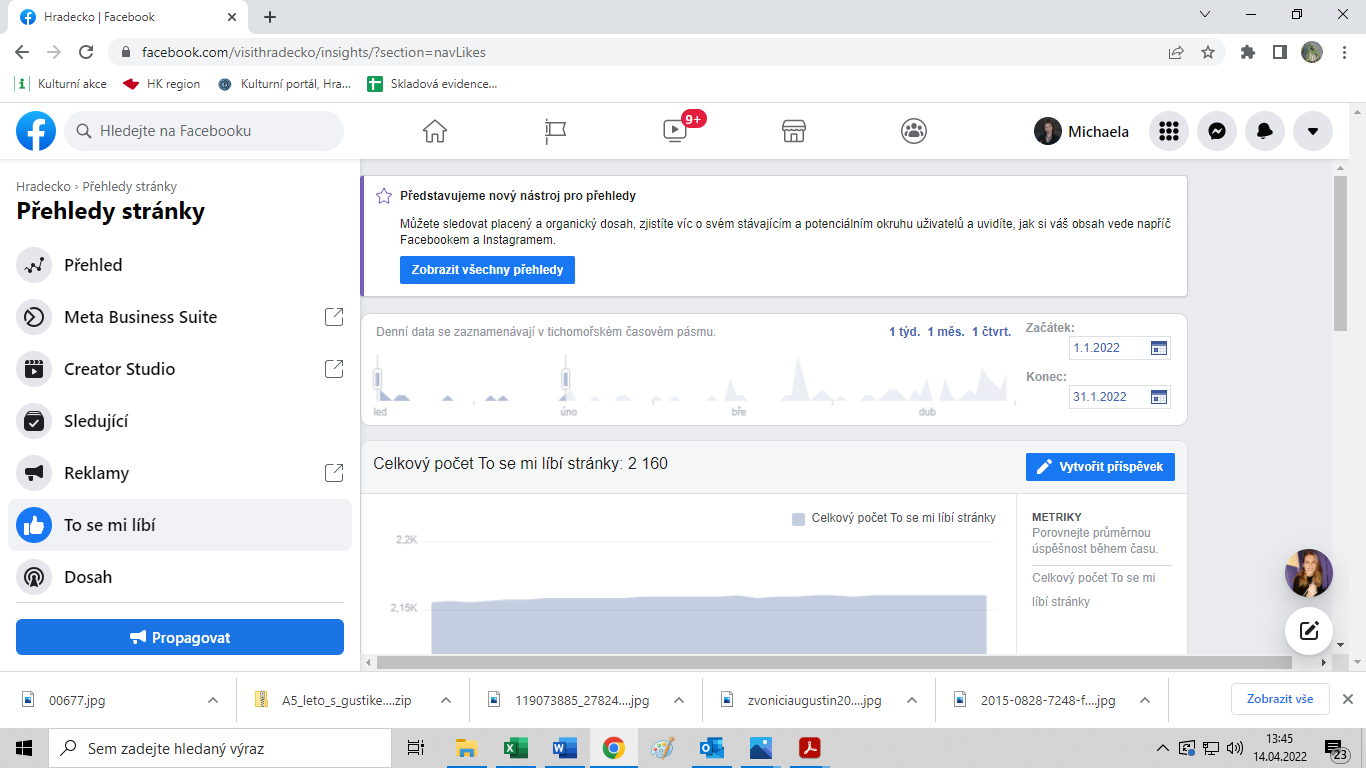 @visithradecko_leden2022 FB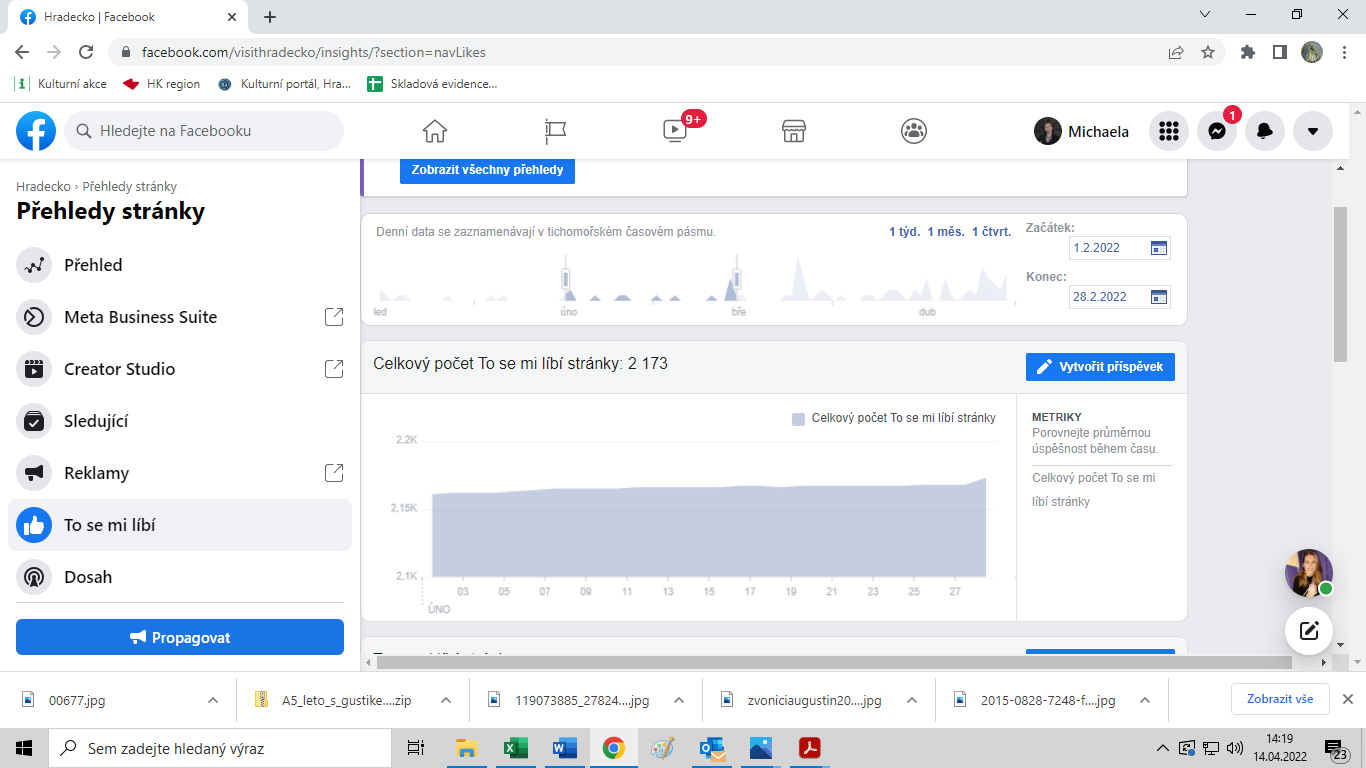 @visithradecko_únor2022 FB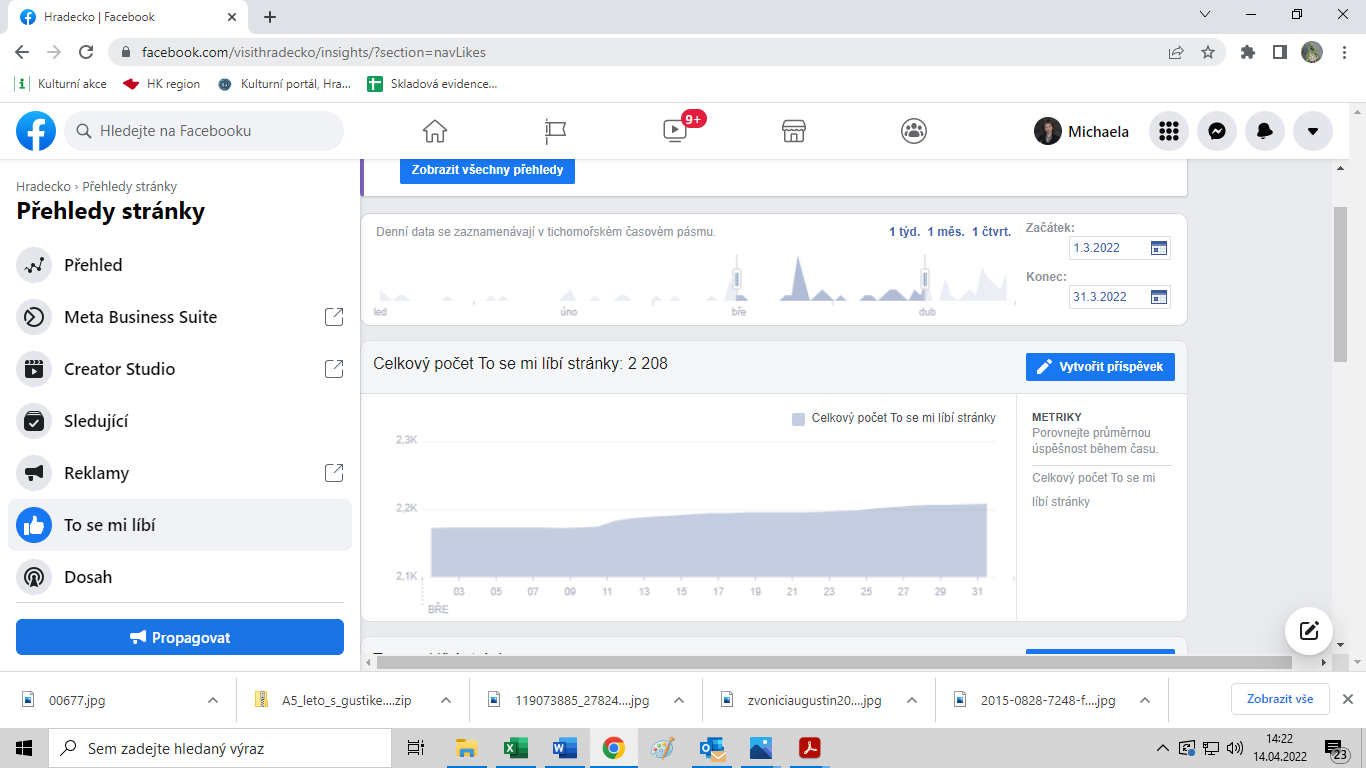 @visithradecko_březen2022 FB 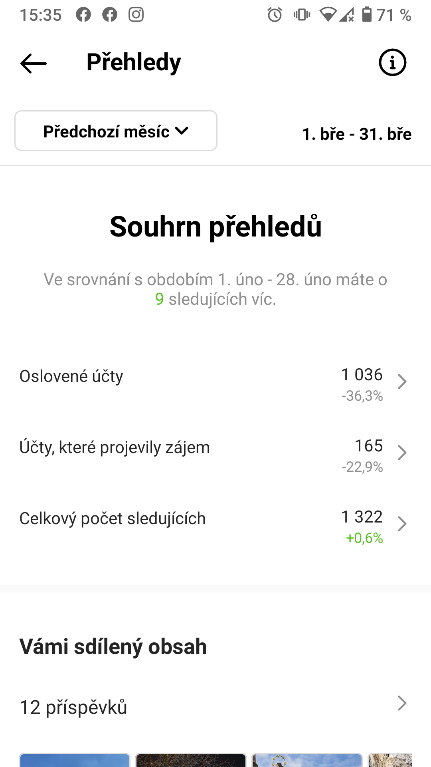 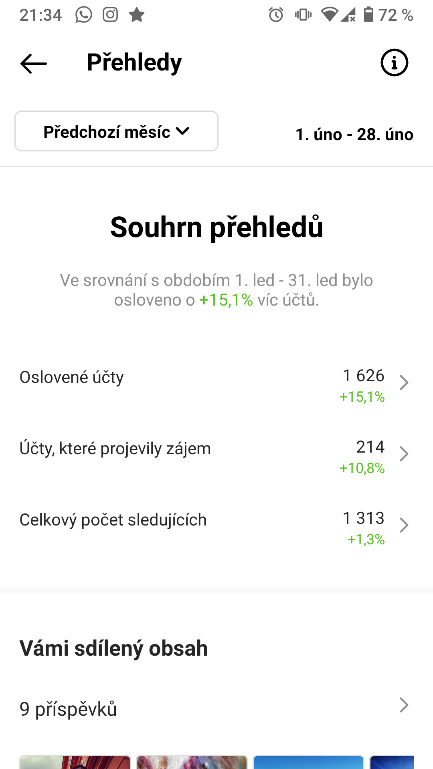 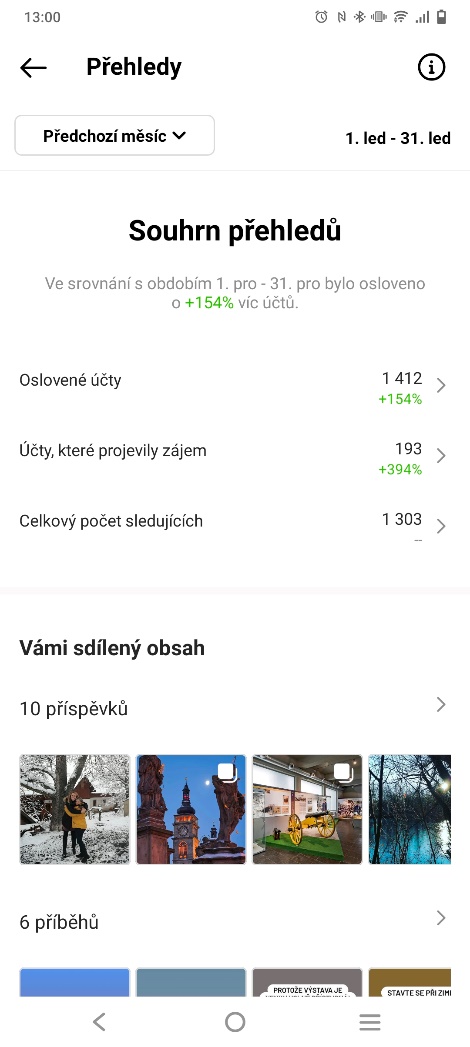 @visithradecko_leden-brezen2022 IG